NameGenderDo you think racism exists?Have you been affected by racism?Do you know anyone who is racist?Do you think that it is wrong?Do you want racism to stop?Has racism ever affected you family?CommentsAgeKarenFemaleYesNoYes YesYesNoI think it is bullying.14JasmineFemaleYesYesYesYesYesNoJust because you’re a different colour doesn’t mean anything just that you were born in a different country.14.AngharadFemaleYesYesYesYesYesYesIt’s going to be hard to change it.14SabahFemaleYesYesYesYesYesNoI’ve been affected, but not by whole family.14 TKMaleYesYesYesYesYesNoWe are all equal.14RashaunMaleNoNoNoNoNoYes14AddamMaleYesNo No YesYesNo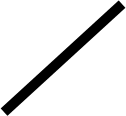 14StanleyMaleYesYesYesYesYesYes14Aroosa AliFemaleYesYesNoYesYesNoIt’s disgusting.14WasifMaleYesNoYesYesYesNo14